ရောဂါကာကွယ်ရေး အရှိန်တိုးမြင့်ခြင်း ဆိုင်ရာ လုပ်ဆောင်ချက် (၂၇) ရှိ ပြည်ဝင်ခွင့်နှင့် သက်ဆိုင်သည့်Fast Track နှင့် Visit Japan Webကို အသုံးပြု၍ ပြည်ဝင်သူများ၏ အတည်ပြုခြင်းနှင့် ပါတ်သက်၍２０２２ .      .           ●                                   　　　　　　　　●（ပြည်ပဆိုက်ရောက်သူ အမည်）ကျွန်တော် （ပြည်ပဆိုက်ရောက်သူ）သည် ရောဂါကာကွယ်ရေး အရှိန်တိုးမြင့်ခြင်း ဆိုင်ရာ လုပ်ဆောင်ချက် (၂၇) ကိုအခြေခံ၍ ပြည်ပဆိုက်ရောက်ရာတွင် အောက်ပါ အချက်များကို သဘောတူညီပါသည်။※အောက်ပါ အချက်များကို ကောင်းစွာ ဖတ်ရှုအတည်ပြု၍ □ ကွက်အတွင်း  အမှန် သင်္ကေတ ☑ ကို ဖြည့်စွက်ပါ။□　ပြည်ဝင်ခွင့် လုပ်ငန်းအဆင့်ဆင့်ကို ချောမွေ့စွာပြီးမြောက်စေရန် ပြည်ဝင်မှုမပြုလုပ်မီ My SOS（ပြည်ပဆိုက်ရောက်သူ ကျန်းမာရေးနှင့် နေရပ်လိပ်စာ စစ်ဆေးအတည်ပြုခြင်း အပလီ）ကိုသွင်းထားပြီး Fast　Track（စစ်ဆေးခြင်းဆိုင်ရာ ရှင်းလင်းချက် အကြောင်းအရာများကို ပြည်ပ မဆိုက်ရောက်မီ၊ My SOS တွင် ထည့်သွင်းပြီး၊ ကြိုတင် စစ်ဆေးမှုကို ပြီးဆုံးစေသည့်  ဝန်ဆောင်မှု） ကို အသုံးပြုခြင်း။□　ပြည်ဝင်ခွင့် လုပ်ငန်းအဆင့်ဆင့်ကို ချောမွေ့စေရန် ပြည်ဝင်မှုမပြုလုပ်မီ Visit Japan Web ဝန်ဆောင်မှု（ပြည်ပဆိုက် ရောက်ချိန် ကူးဆက်ပျံ့ပွားမှု ထိမ်းချုပ်ခြင်း၊ ပြည်ပဆိုက်ရောက်မှု စစ်ဆေးခြင်း၊ အကောက်ခွန် ရှင်းလင်းခြင်း စသည့် ပြည်ပ ဆိုက်ရောက်မှုဆိုင်ရာ လုပ်ငန်းအဆင့်ဆင့် ပြီးမြောက်စေသော အင်တာနက် ဝန်ဆောင်မှု） ကို အသုံးပြုခြင်း။※အထက်ပါ အချက်တစ်ခုခုတွင် ☑ ကို မပြုလုပ်နိုင်ပါက၊ အကြောင်းအရင်းကို အောက်ပါ □ အကွက်အတွင်း ☑ကို ရေးခြစ်ပါ။□　မိမိတိုင်းပြည်အတွင်း စမတ်ဖုန်း၊ အင်တာနက် အခြေအနေက မပြည့်စုံခြင်း □　မိမိတိုင်းပြည်အတွင်း စမတ်ဖုန်း၊ အင်တာနက် အခြေအနေများနှင့် မကိုက်ညီ၍ ဖြည့်စွက်မရခြင်း □　Fast Track နှင့် Visit Japan Webဝန်ဆောင်မှုကို အသုံးပြုနိုင်သော လေဆိပ်（*သတိ）မဟုတ်သော နေရာမှ ဂျပန်ပြည်သို့ ဝင်ရောက်ရန် ရည်ရွယ်ထားခြင်း။ （*သတိ）အသုံးပြုနိုင်သော လေဆိပ်သည် အောက်ပါ ＱＲကုဒ်မှ အသေးစိတ် ကြည့်ရှုနိုင်ပါသည်။★ Fast Track နှင့် Visit Japan Webဝန်ဆောင်မှုအသေးစိတ်ကို အောက်ပါ ＱＲကုဒ်မှ အသေးစိတ် ကြည့်ရှုနိုင်ပါသည်★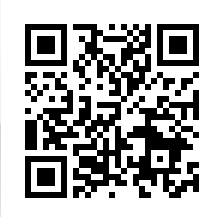 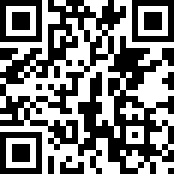 